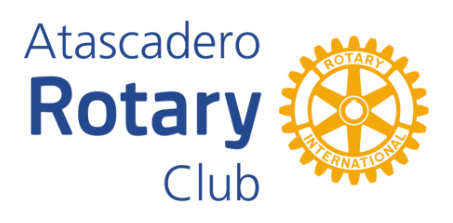 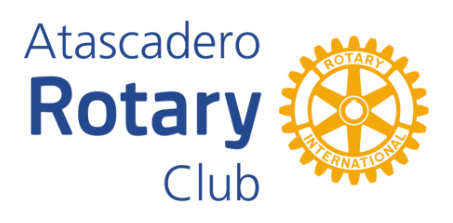 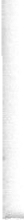 Program List- 2018/19 Club YearWeek#	Date 	Responsible Club Member	Speaker 	Topic 	· Member Spotlight1 	7/4/2018	DARK2	7/11/2018	Don Idler 	Don Idler 	President's  Program3 	7/18/2018	Don Idler4 	7/25/2018 	TedI5 	8/1/2018	Social EventI6 	8/8/2018	Steve 	i7 	8/15/2018	Ken 	Board Meeting ,11:00 AM8 	8/22/2018	Drew 	19 	8/29/2018	Rich	I10 	9/5/2018	Social Event  Idler's11 	9/12/2018 	Dutch12 	9/19/2018	Anthony 	Board Meeting 1:00AM13 	9/26/2018	Robert 	!14 	10/3/2018	Public Safty BBQ	Public Safty BBQ	Public Safty BBQ	.15 	10/10/2018	John Neil 	.	I16 	10/17/2018 	Loretta17 	10/24/2018	Football Lunch 	PLEASE MAKE NOTE !!!!! 	Board Meeting lO:OOAM	DG Sandi Schw*tz attend18 	10/31/2018	Charles19 	11/7/2018 	Davina20 	11/14/2018	Rich	No Board this n}onth21 	11/21/2018	Dark "Thanksgiving" 	I22 	11/28/2018John Donovan23 	12/5/2018	Tom Zerk 	I24 	12/12/2018	Gary Borjan-  ·-     l..  ..25	12/19/2018	Ryan Amborn 	Board Meetinglll:OOAM26	12/26/2018	Dark "Christr.nas"	!27	1/2/2019	Dark "New Years"I28	1/9/2019	Tom Butler29	1/16/2019 ' 	Jay Decou	Board Meeting,jll:OOAM30 	1/23/2019	Garry Brill 	I31 	1/30/2019	Art Everett 	l32	2/6/2019 	Social Event	I33	2/13/2019 	Sabrina	High School Program 	Valentines Day	Crab Feed 2-161934 	2/20/2019 	Don Giessinger	Board Meeting jll:OOAM35 	2/27/2019 	John Hollenbeck	I36 	3/6/2019	Social Event	I37 	3/13/2019 	Derek Kirk	l38 	3/20/2019	Ken Johnston 	Board Meetingill:OOAM39	3/27/2019 	Kurt Leavitt 	l40 	4/3/2019 	Social Event	'41 	4/10/2019 	Brack	I42 	4/17/2019	Ryan McGauhey	Board meeting 1:00AM43	4/24/2019	Roy McKee	'44 	5/1/2019 	Social Event	I45	5/8/2019 	Ron Mead46 	5/15/2019 	Tom Moore 	Board Meeting.1ll:OOAM47 	5/22/2019	JP	"48	5/29/2019	Rachelle	I'49	6/5/2019 	Chris Toews	i50 	6/12/2019	Jake Rothman, 	I51 	6/19/2019 	John Sanders	Joint Board ????52	6/26/2019	Come Down Party	'I